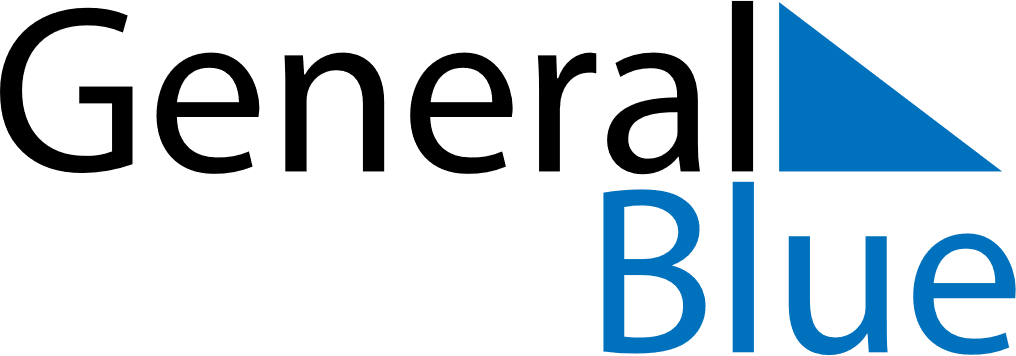 April 2020April 2020April 2020UruguayUruguaySUNMONTUEWEDTHUFRISAT1234567891011Tourism WeekMaundy ThursdayGood Friday12131415161718Easter Sunday19202122232425Landing of the 33 Orientals2627282930